							ПРЕСС-РЕЛИЗ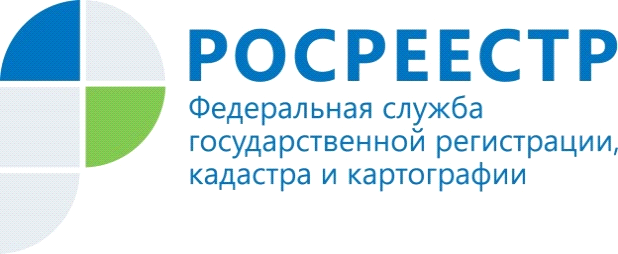                                                                                                                                     09.04.2019УПРАВЛЕНИЕ РОСРЕЕСТРА ПО МУРМАНСКОЙ ОБЛАСТИ ИНФОРМИРУЕТ         19 апреля 2019 года с 10:00 до 13:00 Кандалакшский межмуниципальный отдел Управления Росреестра по Мурманской области проводит расширенную "горячую линию" по вопросам предоставления услуг Росреестра в сфере государственного кадастрового учета и государственной регистрации прав, в том числе в электронном виде, по вопросам землеустройства, государственной кадастровой оценки недвижимости, государственного земельного надзора,  а также по вопросам банкротства юридических и физических лиц.На Ваши вопросы ответит начальник отдела Онишина Ольга Юрьевна.Телефон "горячей линии": (81533) 9-72-80.Ждем Ваших звонков! Контакты для СМИ: Онишина Ольга Юрьевна,тел. (81533) 9-72-80, факс (81533) 9-51-07, e-mail: kandalaksha@r51.rosreestr.ruПросим об опубликовании  данной информации уведомить по электронной почте: kandalaksha@r51.rosreestr.ru19 апреля Кандалакшский межмуниципальный отдел  Управления Росреестра по Мурманской области проводит расширенную "горячую линию"